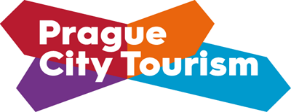 Rekvalifikační zkouška průvodce cestovního ruchu  PK 65 – 021 - NK rekvalifikační  zkoušce Průvodce CR je nutné přihlásit se nejpozději 30 dnů před konáním ústní zkoušky. Rekvalifikační zkouška Průvodce cestovního ruchu PK 65 – 021 – N se skládá ze čtyř částí: příprava itineráře a jeho obhajoba písemný test ústní zkouška praktická zkouška. Pro posluchače, kteří nemají osvědčení o jazykové zkoušce B2 Evropského rámce jazyků je povinná pátá část zkoušky – jazyková.  Ke zkoušce je nutné doložit ověřenou kopii dosaženého vzdělání (min. středoškolské) a ověřenou kopii osvědčení o jazykové zkoušce. 
Bez jazykové zkoušky nelze rekvalifikační zkoušku složit. Písemný test Zkouška začíná písemným testem, ve kterém je nutné dosáhnout 60% bodů. Test obsahuje 100 otázek. ItinerářPo přihlášení se ke zkoušce zájemce o zkoušku dostane téma pro vypracování itineráře (15 – 20 normostran). Vypracovaný itinerář se odevzdá v elektronické podobě nejpozději 14 dní před termínem zkoušky. Obhajoba zpracovaného itineráře je jednou části zkoušky.Ústní zkouškaProbíhá podobně jako u základní zkoušky průvodce Prahou. Ústní zkouška je složena ze 4 okruhů (viz příloha). Praktická zkouška probíhá v terénu – viz trasy.. Pro přijetí přihlášky ke zkoušce Průvodce Prahou  PK 65 – 021 - N je nutno předložit doklad o zaplacení zkoušky. Pouze tehdy je přihláška platná.Cena za složení zkoušky je upřesněna ceníkem PCT – PIS. Bližší informace viz:
https://www.praguecitytourism.cz/cs/nase-cinnost/kurzy-pro-pruvodce/zkousky-pruvodcuStorno registračního poplatku
Registrační poplatek uhrazený za zkoušku PK 65-028-N je nevratný. Pokud se uchazeč odhlásí nebo nedostaví ke zkoušce, poplatek propadá v plné výši.
Jedinou výjimkou jsou vážné zdravotní důvody. V takovém případě se poplatek vrací ve výši 70% na základě potvrzení lékařem.